TIRGUS IZPĒTE“Laulību un dzimšanas apliecību vāciņu izgatavošana un piegāde”,identifikācijas numurs  BNP/TI/2023/168Pasūtītājs2. Iepirkuma priekšmets – Laulību un dzimšanas apliecību vāciņu izgatavošana un piegāde saskaņā ar Tehnisko specifikāciju (1.pielikums).3. Identifikācijas numurs: BNP/TI/2023/168Kontaktpersonas:Par tirgus izpētes noteikumiem: Bauskas novada pašvaldības iestādes “Bauskas novada administrācija” Iepirkumu nodaļas iepirkumu speciāliste Lelde Ripinska, tālr. +371 26436878, e-pasts: lelde.ripinska@bauskasnovads.lv.Par tehnisko specifikāciju: Bauskas novada pašvaldības iestādes “Bauskas novada administrācija” Dzimtsarakstu nodaļas vadītāja Sandra Kolberga, tālr. +371 27808544, e-pasts: sandra.kolberga@bauskasnovads.lv. Piedāvājumu iesniegšanas vieta, datums un laiks:	Pretendents savu piedāvājumu iesniedz līdz 2023. gada 19. decembra plkst. 13:00, nosūtot elektroniski uz e-pasta adresi: lelde.ripinska@bauskasnovads.lv. Līguma nosacījumi:Pakalpojuma izpilde: ne ilgāk kā 1 mēneša laikā no līguma noslēgšanas dienas. Piegādes vieta: Rātslaukums 1, Bauska, Bauskas novads, LV-3901.Apmaksa: līgums ar pēcapmaksu, garantēta samaksa pēc līguma izpildes pieņemšanas - nodošanas akta parakstīšanas un rēķina saņemšanas (saskaņā ar noslēgto līgumu).Prasības pretendentam:Piedāvājumus var iesniegt fiziska vai juridiska persona, kura atsaukusies uz Pasūtītāja aicinājumu piedalīties tirgus izpētē un kura spēj sniegt pakalpojumu saskaņā ar tehnisko specifikāciju (1.pielikums). Fiziskai personai, kas piedalās tirgus izpētē, uz piedāvājuma iesniegšanas brīdi ir jābūt reģistrētai valsts normatīvajos aktos noteiktajā kārtībā.Pretendentam iepriekšējo 3 (trīs) gadu laikā ( t.i., 2020., 2021., 2022. gadi un 2023. gada posms līdz piedāvājumu iesniegšanas termiņa beigām)  ir vismaz 1 (viena) pieredze laulību un/vai dzimšanas apliecību vāciņu izgatavošanā un piegādē. Pretendents iesniedz profesionālās pieredzes aprakstu, kas sagatavots atbilstoši pievienotajam paraugam (3.pielikums).Iesniedzamie dokumenti  Pieteikums dalībai tirgus izpētē, atbilstoši 2.pielikumam.  Pretendenta pieredzes apraksts, atbilstoši 3.pielikumam.  Finanšu piedāvājums, atbilstoši 4.pielikumam.Piedāvājuma izvēles kritērijs - Piedāvājums ar zemāko cenu, kas pilnībā atbilst tirgus izpētes noteikumiem.1.pielikumsTEHNISKĀ SPECIFIKĀCIJA“Laulību un dzimšanas apliecību vāciņu izgatavošana un piegāde”,identifikācijas numurs BNP/TI/2023/168DARBA UZDEVUMS:Izgatavot laulību un dzimšanas apliecību vāciņus, kā arī veikt to piegādi Bauskas novada pašvaldības iestādes “Bauskas novada administrācija” Dzimtsarakstu nodaļai, saskaņā ar Tehnisko specifikāciju un finanšu piedāvājumu.Pakalpojuma izpilde: 1 mēneša laikā no līguma noslēgšanas dienas.SPECIFIKACIJAIzmērs: 167 x 225 mmIestrādāta plastikāta kabatiņa: 297 x 213 mmZelta krāsas karstspiede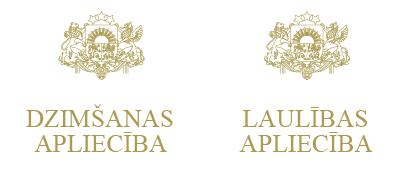 NEPIECIEŠAMAIS DAUDZUMS300  gab. dzimšanas apliecību vāciņi, sadalījums pa krāsām:200 gab. laulības apliecību vāciņi, sadalījums pa krāsām:Paraugi: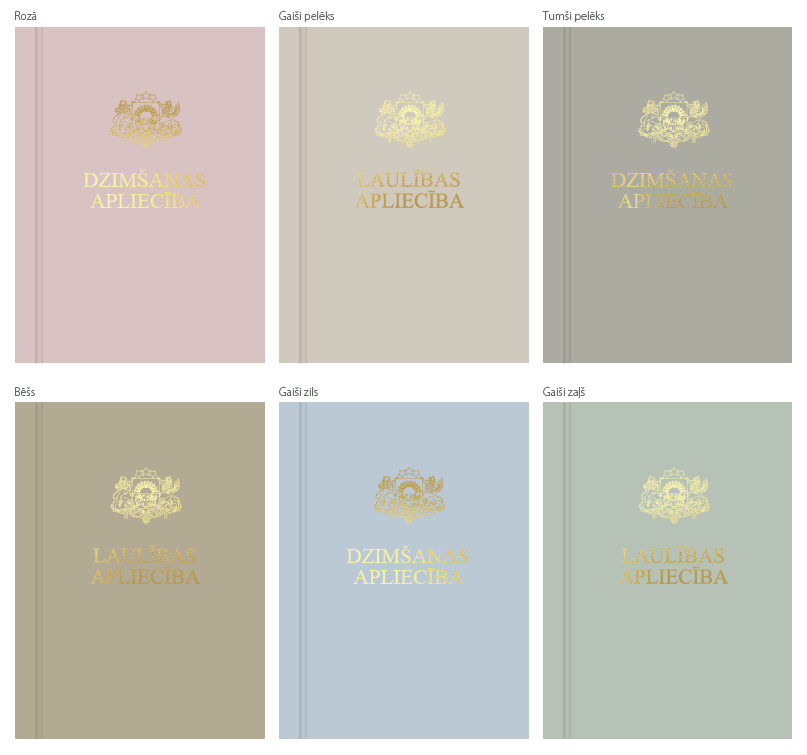 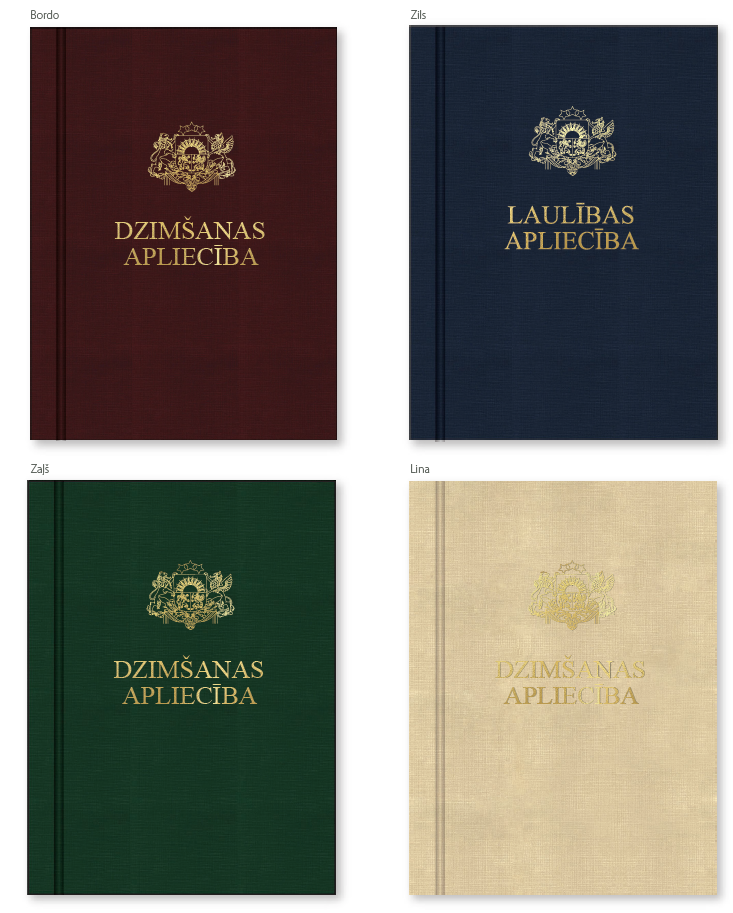 2.pielikumsPIETEIKUMS DALĪBAI TIRGUS IZPĒTĒ “Laulību un dzimšanas apliecību vāciņu izgatavošana un piegāde”,identifikācijas numurs BNP/TI/2023/168Ar šo apliecinu savu dalību tirgus izpētē un apstiprinu, ka esmu iepazinies ar tās noteikumiem un Tehnisko specifikāciju, un piekrītu visiem tajā minētajiem nosacījumiem, tie ir skaidri un saprotami, iebildumu un pretenziju pret tiem nav.Apliecinu, ka visa tirgus izpētes ietvaros sniegtā informācija ir patiesa.3.pielikumsPRETENDENTA PIEREDZES APRAKSTS “Laulību un dzimšanas apliecību vāciņu izgatavošana un piegāde”,identifikācijas numurs BNP/TI/2023/1684.pielikumsFinanšu piedāvājums“Laulību un dzimšanas apliecību vāciņu izgatavošana un piegāde”,identifikācijas numurs BNP/TI/2023/168Pretendents ____________________________________ Reģ. Nr. _________________________________________Iepazinies ar tirgus izpētes “Laulību un dzimšanas apliecību vāciņu izgatavošana un piegāde”, identifikācijas numurs BNP/TI/2023/168, noteikumiem, piedāvāju veikt pakalpojumu par līgumcenu:*Norāda, ja pretendents ir PVN maksātājsApliecinu, ka piedāvātajā līgumcenā ir iekļautas visas izmaksas, kas saistītas ar tirgus izpētē noteiktā pakalpojuma un līguma saistību izpildi, paredzot visus iespējamos riskus, kas varētu ietekmēt līguma izpildi. Apzinos, ka jebkādas citas papildus izmaksas no Pasūtītāja puses netiks akceptētas.NosaukumsBauskas novada pašvaldībaJuridiskā adreseUzvaras iela 1, Bauska, Bauskas novads, LV-3901Reģistrācijas numurs90009116223KrāsaNepieciešamais daudzums, gab.Gaiši zili60Rozā60Bordo50Tumši zili40Lina faktūras30Balti60KrāsaNepieciešamais daudzums, gab.Balti100Bordo100Informācija par pretendentuInformācija par pretendentuInformācija par pretendentuPretendenta nosaukums:Pretendenta nosaukums:Reģistrācijas numurs:Reģistrācijas numurs:Juridiskā adrese:Juridiskā adrese:Norēķinu konts:Norēķinu konts:Bankas nosaukums:Bankas nosaukums:Pasta adrese:Pasta adrese:Tālrunis:Tālrunis:E-pasta adrese:E-pasta adrese:Vispārējā interneta adrese(ja attiecināms):Vispārējā interneta adrese(ja attiecināms):Līguma noslēgšanas iespēja(Lūdzu atzīmēt): Līguma noslēgšanas iespēja(Lūdzu atzīmēt): □ Papīra formātā□ Elektroniski ar drošu elektronisko parakstu Informācija par pretendenta kontaktpersonuInformācija par pretendenta kontaktpersonuInformācija par pretendenta kontaktpersonuVārds, uzvārds:Ieņemamais amats:Tālrunis:E-pasta adrese:Vārds, uzvārds:Amats:Paraksts:Datums:Nr.p.k.Pasūtītājs (nosaukums, reģistrācijas numurs, adrese, kontaktpersona un tālrunis)Veiktā pakalpojuma raksturojums Pakalpojuma uzsākšanas un pabeigšanas gads un mēnesisVārds, uzvārds:Amata nosaukums:Paraksts:Datums:Nr.p.k.NosaukumsCena par vienu vienībuVienību skaits, gab.Kopējās izmaksasEUR bez PVN1.Dzimšanas apliecību vāciņu izgatavošana 3002.Laulību apliecību vāciņu izgatavošana 2003.Piegāde1Kopējā piedāvājuma cena bez PVN, EUR:Kopējā piedāvājuma cena bez PVN, EUR:Kopējā piedāvājuma cena bez PVN, EUR:Kopējā piedāvājuma cena bez PVN, EUR:PVN ( __%), EUR*:PVN ( __%), EUR*:PVN ( __%), EUR*:PVN ( __%), EUR*:Kopējā piedāvājuma cena ar PVN, EUR*:Kopējā piedāvājuma cena ar PVN, EUR*:Kopējā piedāvājuma cena ar PVN, EUR*:Kopējā piedāvājuma cena ar PVN, EUR*:Vārds, uzvārds:Amata nosaukums:Paraksts:Datums: